REQUEST FOR APPLICATIONSContract Worker Position for an Assistant Marine Mechanic RFx No: 3140000880Smart No: 1450-17-R-RFQI-00022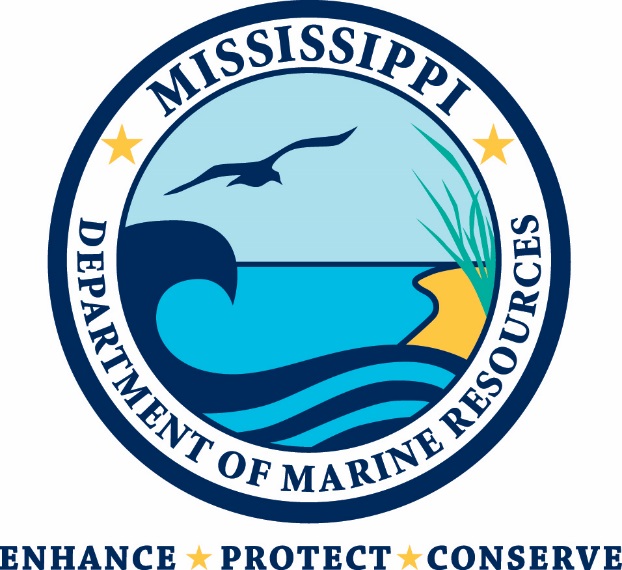 Mississippi Department of Marine Resources1141 Bayview AvenueBiloxi, Mississippi 39530Contact:  Valerie McWilliams - procurement@dmr.ms.govIntroductionThe Department of Marine Resources is currently seeking one contract worker for the position of Assistant Marine Mechanic for the Office of Property Management.  The MDMR manages all marine life, public trust wetlands, adjacent uplands, and waterfront areas to provide for the balanced commercial, recreational, educational, and economic uses of these resources consistent with environmental concerns and social changes.  This is a contract position for a period not to exceed one year.   Scope of Work/Job DutiesThe position includes but is not limited to the following job duties: Assist the mechanic with general repair and maintenance of vessel, in-board and out-board motors and associated equipment; Maintain the cleanliness of all shop equipment, tools, shop area inside and out and office area;Assist the mechanic as he performs major repairs such as replace power heads, lower units, and throttle systems;Work in exterior elements around marine harbors and boats; Maintain boat bottoms to include scrapping barnacles and bottom paint;Maintain boats by washing and waxing; Maintain mechanic’s vehicle by checking oil once a day, washing once a week and waxing once a quarter;Maintain area around shop and office by cutting and weed eating grass in that area; and  Perform other duties as assigned.Minimum QualificationsThe minimum qualifications which the MDMR is seeking for this position include:Education:  Graduation from a standard four-year high school or equivalent (GED or High School Equivalency Diploma); and,Experience:  Experience related to the described job duties;Competencies: Be a motivated follower that is willing to learn and work hard; and Communicate with and show respect for supervisor while following given instructions; and Other:  Must possess a valid Mississippi driver’s license or driver’s license from another state (Mississippi residents must have a Mississippi driver’s license).  MDMR will verify the driver’s license. Must be able to lift 50 pounds or more. Applicants must be at least 18 years of age or older. Compensation and Hours WorkedThis position pays $12.00 per hour, and is for 40 hours per week.  There are no benefits with the position.Instructions for ApplyingComplete and sign the attached Application (all requested information must be completed).Attach your resume describing your education and prior work history, including relevant work experience.Attach a list of at least three references (name and current contact information). References familiar with your job performance skills are preferable.  If MDMR is unable to contact your references based upon the contact information you provide, your application may be rejected.You may submit your application packet (all of the above) in one of three ways:Via email to procurement@dmr.ms.gov;Via U.S. mail, postage prepaid, to:Valerie McWilliams, Procurement Specialist, Mississippi Department of Marine Resources, 1141 Bayview Avenue, Biloxi, MS  39530; or,Via hand delivery to Valerie McWilliams at the above address.The deadline for receiving applications is March 6, 2017 at 10:00 a.m.  Late applications will not be accepted.You may be required to interview in person at MDMR in Biloxi, Mississippi, or by telephone.Questions/Requests for ClarificationAll questions and requests for clarification must be submitted by email to:Valerie McWilliams, Procurement Specialist at procurement@dmr.ms.govThe MDMR will not be bound by any verbal or written information that is not specified within this Request for Applications unless issued in writing by the contact person.Equal Opportunity StatementMDMR will select the vendor for these services without regard to political affiliation, race, color, handicap, genetic information, religion, national origin, sex, religious creed, age, or disability.  